2018: BacBlanc 1: Building Trump’s US-Mexico Border Wall: TRANSCRIPT“we are going to build a great border wall”these tall slabs of concrete and steel are the first tangible signs of President Trump’s campaign promise for a border wallOne of the 8 prototypes on display could become the model for what Trump has long promoted as a priority: a solid wall extending the full length of the US Mexico border.`That’s right: we’re gonna build the wall, the wall will be built and the wall will be paid for Mexico”. Whether any of the prototypes becomes part of an actual wall remains uncertain. Congress has so far shown little interest in appropriating the estimated 21.6 billion dollars that would cost to build the wall.Still border patrol officials are welcoming the momentum “Our current infrastructure is well over 2 decades old. This is built in the mid-early nineties. In the last 3 years our secondary fence has been breached almost 2000 times. So is there a need for improvement? Absolutely.”Currently about 650 miles of the 1,900 mile border with Mexico is fenced. Even if Trump’s wall never get funded, the border patrol might still incorporate some of the new wall designs to replace worn sections of the existing fencing. Next month a private company will be begin testing the prototypes to determine how easy they would be to climb over or dig beneath. The Star Online			Ajoutée le 24 oct. 2017https://www.youtube.com/watch?v=fV24_uIL2jA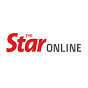 KEYWORDS and ITEMS (les mots-clés et items des niveaux inférieurs sont à inclure danstous les niveaux supérieurs)IDEES EXPRIMEES en FRANCAISA1:LV1:03/10LV2:04/10…“we are going to build a great border wall”…signs of President Trump’s campaign… One of the 8 prototypes… a priority: a solid wall….uncertain….Congress….little interest…the estimated 21.6 billion dollars ….. cost to build the wall.… infrastructure….old… built in the….Nineties…. Replace… Next month a private company …. testing the prototypes…easy A2:LV1:05/10LV2:07/10…President Trump’s campaign promise for a border wall…Our current infrastructure is well over 2 decades old. This is built in the mid-early nineties…So is there a need for improvement? Absolutely.”… Even if Trump’s wall never get funded… Next month a private company will be begin testing the prototypesTrump a promis de construire un grand mur entre les E.U et le Mexique.C’est une priorité pour Trump.Il y a 8 prototypes.Le coût estimé est de 21,6 milliards de dollars.Il n’est cependant pas certain que le mur va être construit.Le mois prochain ces prototypes vont être testésB1:LV1:08/10LV2:10/10…Trump has long promoted as a priority: a solid wall extending the full length of the US Mexico border.…the wall will be paid for Mexico”.…Whether any of the prototypes becomes part of an actual wall remains uncertain…Congress has so far shown little interest in appropriating the estimated 21.6 billion dollars that would cost to build the wall.…, the border patrol might still incorporate some of the new wall designs to replace worn sections of the existing fencing…Next month a private company will be begin testing the prototypes to determine how easy they would be to climb over or dig beneathCes 8 prototypes construits sont susceptibles de servir à la construction de ce mur.Le Congrès montre peu d’intérêt pour la construction de ce mur en raison du coût estimé. D’après la patrouille / police aux frontières, il y a besoin d’améliorer la frontière/ la barrière / clôture / séparation déjà en place.Le mois prochain la résistance et la sécurité de ces prototypes va être testée.B2:LV1:10/10…these tall slabs of concrete and steel are the first tangible signs…One of the 8 prototypes on display could become the model for what Trump has long promoted as a priority…In the last 3 years our secondary fence has been breached almost 2000 times.…to replace worn sections of the existing fencing-L’idée est de construire un mur solide sur toute la longueur de la frontière séparant les USA et le Mexique.-La clôture actuelle a besoin d’être améliorée / renforcée car elle a été construite au début des années 90 et sur les 3 dernères années, elle a été endommagée pour être franchie plus de 2000 fois.(idée de brêche)-La patrouille aux frontières pourrait donc bien utiliser certains de ces prototypes pour remplacer certaines sections / portions de la clôture existante. -L’idée est de voir s’il sera facile d’esclader ces prototypes ou bien de creuser sous leurs fondations.